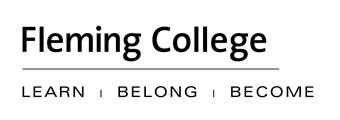 Coordinator Stipend Conversion Request FormFull-time Coordinators may convert their one-step stipend annually to 3 hours release time with Chair approval. See Coordinator Procedure HRF-001  https://department.flemingcollege.ca/hr/attachment/6817/download *= Maximum duration is one year‎ per request form. Requests may be submitted annually, or more frequently if the duration requested is less than one year.Coordinator RequestChair ApprovalDistribution:ChairPayrollWorkload OfficerName of Coordinator:Coordinator Position:School:Start Date:* End Date:I hereby request that my Coordinator 1-Step Stipend be converted to 3 hours release time.I hereby request that my Coordinator 1-Step Stipend be converted to 3 hours release time.I hereby request that my Coordinator 1-Step Stipend be converted to 3 hours release time.I hereby request that my Coordinator 1-Step Stipend be converted to 3 hours release time.Signature:Date:Name (PRINT):Chair Signature:	Date: